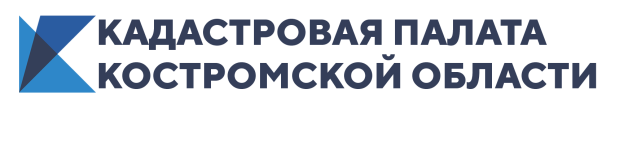 Всероссийский «День работника архива»К празднованию Всероссийского «Дня работника архива» сотрудники Кадастровой палаты по Костромской области посчитали, сколько дел хранится в архиве филиала, и сколько из них было переведено в электронный формат.Сегодня в архиве Кадастровой палаты по Костромской области хранится более 300 тысяч дел. Еще совсем недавно в своей работе работники архива использовали исключительно бумажные картотеки. Однако сейчас архивные дела активно переводятся в электронный формат. По данным архива по состоянию на 10 марта 2021 года в электронный формат переведено более 170 тысяч дел, что составляет 56 % от всех архивных дел находящихся на хранении в Кадастровой палате по Костромской области. «Современные тенденции в области развития документооборота – отказ от бумажных носителей в пользу электронных, ради удобства и экономической выгоды. Суть электронного архива – сконцентрировать всю информацию таким образом, чтобы к ней имели быстрый и удобный доступ заинтересованные пользователи», - говорит начальник отдела ведения архива Кадастровой палаты по Костромской области Мария Русанова.10 марта отмечают свой профессиональный праздник работники российских архивов. Учреждён данный праздник был 5 марта 2002 года, инициатором его создания стала коллегия Федеральной архивной службы России. Всё началось с того, что в 1720 году 10 марта царь Петр I подписал «Генеральный регламент или Устав». Этот документ стал первым в России государственным актом. В нем были определены основы организации российского государственного управления. Кроме того, Петр I повелел организовать архивы во всех органах власти российского государства, вести обязательный учет государственных бумаг и передавать документы в архивы. Тогда в нашей стране впервые была учреждена государственная должность актуариуса (архивариуса) – работника архивов.«День архива празднует каждый работник, ответственный за защиту, упорядоченность и сохранность всех важных для истории и государства документов. Архивная служба создана для того, чтобы сохранить для будущих поколений документацию о недвижимом историко-культурном наследии России. Документы, содержащиеся в архивах Кадастровой палаты, обеспечивают деятельность многих государственных структур и развитие России в культурной и исторической сферах», - говорит Мария Русанова.Пресс-служба Кадастровой палатыпо Костромской области156012, г. Кострома, п. Новый, д. 3.Тел.64-21-61 доб.2142 Марина МешалкинаЭл. почта - fgu44-analitic@44.kadastr.ruНаш сайт - kadastr.ruСообщество в ВК - https://vk.com/44fkpСтраница в Instagram - kadastr_44